GAJJU KHAN MEDICAL COLLEGE                                            SWABI                                   Job Descriptions Version-1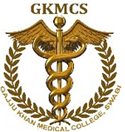 TABLE OF CONTENTSACKNOWLEDGEMENTThe Planning & Development Cell wishes to thank Professor Dr. Fasseh-uz-Zaman Principal / Chief Executive GKMC/BKMC, for his guidance and encouragement in preparing the first draft of Job descriptions for the workforce of Gajju Khan Medical College Swabi.JOB TITLE CHIEF EXECUTIVE (GKMC/BKMC)Job type Contract for 3 yearsSelection Criteria: By AdvertisementDepartment: Department of Health Khyber PakhtunkhwaEducation: Master Health Administration or equivalentExperience: At least 10 years in Health management, Hospital Administration or equivalent.Accountable to: Government of Khyber Pakhtunkhwa through SecretaryResponsible for: Chief Executive Gajju Khan Medical College \ Bacha Khan Medical Complex  (GKMC,BKMC) shall be responsible for general administration and management of the institutions concerned & shall exercise such powers & performs such activities and functions as specified below,TASKS:The Chief Executive shall be the Chairman of MCThe Chief Executive shall be the custodian of (GKMC,BKMC) funds & propertiesThe Chief Executive shall be the Principal Accounting Officer of the institutions concerned & shall be the DDO of the personnel ledger accounts	at the treasuryPerforms the services of managing the institutions with in the highest standards of professional & ethical competence & integrityEnsures provision of health care facilities to the satisfaction of the publicUtilize his capabilities to his best to ensure adequate resource building both financial & intellectual for the efficient management of the institutionBe accountable for the performance of the institutionsThe CE shall place the budget before the MC and shall incur expenditure with in the approved budget. He shall be responsible for the efficient & effective use of the total financial resources availableThe CE shall be responsible to upgrade the health care delivery services constantly, including the equipment, to a level as nearly as possible of international standardsThe CE shall in the initial 3 months after taking over charge, present a situation analysis report on the performance benchmark status of the institutions to Govt & MCThe CE shall be bound to evaluate progress of the institutions on the basis of performance indicators provided to him from time to time by the Govt/ MC and shall take appropriate corrective measures in the light of the reportsThe CE shall organize & assist external & internal audits both financial & performance related to annual & quarterly basisHe shall provide to Govt. information, comments & advice on any specific point as may be asked forHe shall perform such other functions & duties as may be assigned to him by MC/ Government.JOB TITLE	MEDICAL SUPERINTENDENTJob type: Regular	BPS 20Selection Criteria: By transfer from health department from Management CadreDepartment: Department of Health Khyber PakhtunkhwaAccountable to: Chief Executive & through him to MCResponsible for: Clinical staff up to the level of Senior Registrars and all other staff members including BKMC management and Nursing Cadre.Required Experience: 18 Years in Health administration, Hospital Management or EquivalentRequired Education: MBBS; Masters in Health administration and to be a member of health Management Cadre of Khyber Pakhtunkhwa.The Medical Superintendent shall be the Secretary of Management Council of Khyber Medical Institute ((GKMC,BKMC))Tasks:Report to the Chief Executive on all important matters concerning patients cureBe responsible for all matters relating to hospital management, patient care & shall discharge all duties entrusted to him by the Chief Executive or the MCPlan & promulgate with the approval of the CE/ MC comprehensive patient care & clinical facility programs in the hospital in order to raise & maintain the standard of health deliveryMaintain discipline in the hospital including punctuality , conduct & performanceSign & issue experience certificates in respect of SR ,JR , SMOs/MOs, House Officers, Nursing Staff & other paramedical staff of the hospital and certify patient care activities performed by the clinical staff up to the senior registrar levelBe responsible for maintaining clinical and administrative data record of the hospital and report to the Chief Executive/ MC on quarterly basis and ensure the compliance of appropriate steps proposed by the chief Executive/ MCBe responsible for maintaining the equipment & machines of the hospitalWorks within the parameters frame work laid down by the Chief Executive/ MC and shall carry out any other duties that may be assigned to him from time to time by the CE/ MC & shall keep them informed about the performance of his functionsExercises the administrative & financial powers as delegated to him under the rules.JOB TITLE PRINCIPAL GKMC Job type	Regular	BPS 20Selection Criteria: Transfer from amongst the teaching cadreDepartment: Health departmentAccountable to: Chief Executive (GKMC,BKMC)Required Experience: On seniority basis amongst the teaching staffRequired Education: MBBS, FCPS/FRCS/MRCP/Diplomat American Board/Mphil/PhDTasks:Report to the Chief Executive on all important matters concerning students & staffShall be the member of MCBe responsible for all academic mattersExercise the administrative & financial power as delegated under the rulesRepresent Chief Executive / management committee & the college at the university concernedDischarge all academic duties entrusted to him by the MCWork within the parameters/frame-work laid down by the Chief Executive / MC , beside carrying out any other duties that may be assigned to him from time to time by the CE/ MC & shall keep the Chief Executive / MC informed of all important matters and issuesDraw up and promulgate the detailed teaching programs for students in accordance with the recommendation of the College Academic Council & Board of Studies of University concernedPreside over the meeting of the College Academic Council and draw up agenda of the meeting in accordance with the functions assigned to the said Academic CouncilSign & issue academic certificate in respect of studentsBe responsible for the compilation of all medical education & research data relating to his institution and report to the MC about the academic performance of the institution at least on quarterly basis and to take appropriate steps to ensure optimum standards of medical education & discipline among the students of the collegeMaintain discipline in the college including punctuality, conduct and performance, and take necessary steps on receipt of a complaint or reference from the CE, relating to the member/ staff of the college under intimation to the CEJOB TITLE DIRECTOR ACADEMICSJob type: TemporarySelection Criteria: From among the serving ConsultantsDepartment: GKMC department of Health.Accountable to: Through Chief Executive to Management council and to Dean GKMC Required Experience: An Academician with at least 10 years experience in teaching Required Education: MBBS, FCPS/FRCS/MRCP/Diplomat American Board/Mphil/PhDTasks:The Director Academics will receive the TMOs monitoring & evaluation proformas forwarded to him by the supervisors. HE/She will be responsible to analyze these proformas and submit a report to the Dean/Principal on quarterly basisHe/She will monitor the minimum teaching schedule of each unitHe/She will coordinate with the CPSP regional office regarding approval of synopsis & dissertationsHe/she	will monitor the attendance of TMOs in CPCs interactive lectures & PGMI symposia & will submit a report to the Dean/ Principal on quarterly basisHe/She will coordinate with supervisors in holding intensive courses at least once a year in each specialty.He/She will hold regular meetings with supervisors at least twice a year to sort out problems in training of TomsHe/ She will hold regular meeting along with other Director Academics at least quarterly chaired by the Dean / PrincipalHe/She will arrange meeting with supervisors regarding Toms who are not up to the workHe/She will coordinate with supervisors for arranging annual assessment of TomsHe/ She will be a member of GKMC inspection teamDirector Academics(Medicine) shall conduct & coordinate the weekly CPC(Grand Round)JOB TITLE PROFESSORJob type	Regular	BPS	20Selection Criteria by promotion on seniority basis amongst the associate professor of the concerned specialtyDepartment: Concerned unit/ specialty in GKMC/BKMCAccountable to: Principal, Chief ExecutiveRequired Experience: 17 years experience in the medicalRequired Education: MBBS/BDS, DSC, FCPS/FRCS/MRCP/MPhil/PhD or Fellow ship from a PMDC recognized institute, Diplomat American Board (MD)Tasks:Develop a program of patient care encompassing inpatient, outpatient and emergency care.Discharging clinical duties in the teaching hospital by conducting ward rounds, OPDs and providing emergency cover.Monitoring and Evaluation of young doctors responsible for patient care.Patient care per duty roster (Ward rounds, OPDs and on call duties)Advising the institution in developing cost effective patient care.Overall co-ordination of departmental activities including teaching, departmental administration, examination and patient service/careOverall supervision of undergraduates teachingTO undertake undergraduate and postgraduate teachingScheduling and supervising teaching efforts of associate Professor, Assistant Professors and senior Registrar/Lectures in the department.To chair seminars and club meetings and highlight recent advances and clinical implications.Guide post graduate dissertation workHands of demonstration of complicated cases of academic interestTo conduct clinical & Epidemiological research and present papers in conferences or chairing scientific sessions.To participate in conferences at National or International level.To undertake all the academic and administrative work assigned by the principal/Dean/Chief executive /Secretary/University/PM&DC/HEC or any other regulatory body.Supervision and finalization of internal assessment, compilation of marks and timely dispatch to the university.To support and guide students in their curricular or co-curricular activities.Recording and forwarding the leave applications and other official documents to the principal in case of teaching cadre, SR/JR HO and other staff to MS while in case of TMOs to director academics.To conduct under graduate and post graduate examination. Invigilation of clinical and practical examination evaluation of answer scripts. Setting question papers.To chair committees and participate in college decision-making body i.e. academic council or any forum where asked for.Co-ordinates intra and inter departmental activities.Participating in heads of the departments meetings for scheduling, teachingprogram, syllabus, continuing medical education or meetings by Director Academics, CHIEF EXECUTIVE or any otherConduct departmental meetings for smooth functioning of the department.To ensure maintenance of departmental decorum, discipline, conduct andPatient service care ensuring morning / evening round by concerned staffTo ensure timely availability of necessary input to the department in the form of Equipment, materials, academic or patient care.Maintenance of departmental records documents and accounts.Be a member of committees to inquire adverse events, carry out audits and evaluate performances, thus improving practices.Participate in the development of SOPs and treatment guidelines & protocols.Any other duty assigned to him/her by Principal or CHIEF EXECUTIVEJOB TITLE ASSOCIATE PROFESSORJob type:	Regular	BPS 19Selection Criteria: By promotion on seniority basis among the assistant professor in the concerned specialtyDepartment: Concerned clinical unit Responsible to: In charge clinical unit Required Experience: 11 YearsRequired Education: MBBS, FCPS/FRCS/MRCP/MPhil/PhD or Fellow ship from a PMDC recognized institute, Diplomat American Board (MD)Tasks:Help in the development of patient care program encompassing Inpatient, outpatient and emergency care.Discharging clinical duties in the teaching hospital by conducting ward rounds, OPDs and providing emergency cover.Monitoring and Evaluation of young doctors responsible for patient care.Patient care per duty roster (Ward rounds, OPDs and on call duties)Advising the institution in developing cost effective patient care.Overall co-ordination of departmental activities including teaching, departmental administration, examination and patient service/care.Engage in teaching at all level using relevant teaching methods, e.g. lectures, seminars, tutorial etc., working as part of the teaching team.Develop and apply appropriate teaching techniques and material, which may be novel or innovative, to create interest, understanding and enthusiasm amongst students.Undertake curriculum design and deliver material across programs of study at various levels, using appropriate teaching, learning support and assessment methods, reviewing and improving as required.Liaise with external partners over all matters relating to the clinically-based elements of teaching.Guiding undergraduate students in their clinical and preclinical work as assigned by the professor.To guide the post graduate students in their clinical work as assigned by the students.To act as guides / co guides for clinical dissertation work for postgraduate students.To assist and supervise the postgraduates in their library dissertations, seminars presentation etc., as assigned by the professor.Examination duties:Promptly carry out the examination duties assigned by the supervisor or the university, which may include.Invigilation during examinationAssisting the examiners in the examination work as clinical expertsValuation of answers scriptsConduct practical examination of undergraduate and postgraduate students setting question papers.To guide and direct subordinate in maintaining cleanliness in the department.Provide first line support for colleagues, referring then to sources of further help if required.Assist the professor in the departmental administrative work which includes:To ensure overall coordination of duties of all Para medical staff in the department.Maintenance of patient record in the departments.Allotment of work to post graduate students.Record of academically important clinical cases.Record of stocks in the department.Patient counseling and departmental public relations.To carry out any other work delegated by the superiors in connection with teaching, examination, administration or patients care.To conduct clinical audit when requiredPerforms the duties of professor in his absence.Any other task assigned by higher authoritiesParticipate in the development of SOPs and treatment guidelines & protocols.Any other duty assigned to him by his/her In-Charge of Clinical Unit, Principal & CEJOB TITLE ASSISTANT PROFESSORJob type	Regular	BPS 18Selection Criteria: 50% by initial recruitment 50% by promotion on seniority basis from the senior registrar in the concerned specialtyDepartment: concerned clinical departmentAccountable to: in charge of clinical unitRequired Experience: 3 Years teaching experience in the specialtyRequired Education: MBBS, FCPS/FRCS/MRCP/MPhil/PhD or Fellow ship from a PMDC recognized institute, Diplomat American Board (MD)Tasks:Help in developing a program of patient care encompassing inpatient, outpatient and emergency care.Discharging clinical duties in the teaching hospital by conducting ward rounds, OPDs and providing emergency cover.Monitoring and Evaluation of young doctors responsible for patient care.Patient care per duty roster (Ward rounds, OPDs and on call duties)Advising the institution in developing cost effective patient care.Overall co-ordination of departmental activities including teaching, departmental administration, examination and patient service/care.Supervise and coordinate under graduate teaching by lectures.Taking lecture classes and attends clinics.Monitoring, assessing and marking students work, maintaining accurate records and progress.Demonstrating the various clinical treatment modalities to the students.To schedule and conduct seminars, journal clubs for post graduates.Hands on teaching of complicated or cases of academic interest.To participate in seminars conference at national international level.To conduct clinical and epidemiological research and present papers in conference.To support and guide all students in their curricular and extracurricular activities.Ensuring patient care and conducting morning/ evening rounds & ensuring proper patient data & its documentationParticipate in the development of SOPs and treatment guidelines & protocols.Assist & coordinate all academic , research & patient care activities in consultation with Assoc. Prof & Professor of the wardAny other task assigned by Prof. Principal or CEExamination DutiesPromptly carry out the examination duties assigned by the supervisor or the university, which may include.Invigilation during examinationAssisting the examiners in the examination work as clinical expertsValuation of answers scriptsConduct practical examination of undergraduate and postgraduate students setting question papers.JOB TITLE CHIEF NURSING SUPERINTENDENTJob type:	Regular	BPS 18 Selection Criteria: Posting/Transfer by DGHS Department: Nursing BKMCAccountable to: Medical superintendent, Chief ExecutiveRequired Experience: 11 Years in the field of nursing managementRequired Education: Diploma Midwifery, BSC Nursing, 1 Year Ward Administration Diploma, 1 Year teaching Administration and diploma in nursingTasks:Chief Nursing Superintendent is directly Accountable to Medical Superintendent of the hospitalShe is the administrative head of the nursing staff and school of nursing & prepares reports , plans & budgets for the nursing serviceDelegates to Nursing Superintendent & Assistant Nursing Superintendent specific tasks and responsibilitiesPrepares & notify duty time table for all subordinate staff & displays it at notice boardsIs responsible for the overall nursing & general care of patientsIs responsible for planning & delivery of nursing care in accordance with the objectives of hospital and the medical staff requirements & implementing the approved plansEnsures high level of performance, discipline & work ethics by nursing staff & continuously evaluates the efficacy of patients care provided to patients.Develops & monitor rules, plans & procedures relating to nursing servicesMakes regular visits to all wards, departments and ensures that the premises are clean & tidy, hazardous waste is disposed of properly & the patient care is up to the mark & records are complete & up-to-dateEnsures the nursing education & training according to the Pakistan Nursing CouncilRecommends disciplinary action about any misconduct on the part of any nurseSubmits regular reports about nurses who are sick, absent or on leave to MSPrepare day & night lists of admissions, emergency patients , serious patients & death cases & submit s the same to MS & RMO on daily basisAny other duty assigned to her by MS, Chief Executive & MCJOB TITLE PRINCIPAL SCHOOL OF NURSINGJob type:	Regular	BPS 18 Selection Criteria: Posting by DGHS Department: NursingAccountable to: Medical superintendent, Chief ExecutiveRequired Experience: 11 Years in the field of nursing managementRequired Education: Diploma Midwifery, BSC Nursing, 1 Year Ward Administration Diploma, 1 Year teaching Administration and diploma in nursing.Tasks:He/she will be Accountable to Medical Superintendent of the hospitalHe/She will be responsible for overall management of the schoolShe will be responsible to coordinate with the Chief Nursing Superintendent of the hospital as well as with the hospital staffFull time & residential jobShe will be write annual confidential reports of the staff under her controlShe will be responsible for preparing the budget for the school & its proper monitoring, utilization & auditingShe will be responsible to maintain professional activitiesShe can delegate the responsibility of teaching & the administrative matter to the staff according to the experience whenever necessaryShe will be responsible to form the various committees as have been defined separatelyShe	will	be	responsible	to	submit	annual	reports	&	reports	about	the progress/evaluation/ other educational activities to the MS & CEShe will check all kind of records including the health records of the studentsShe will be responsible to supervise the theoretical as well as clinical instructions of the instructorsShe will be responsible to pay regular visit to clinical areas to ensure the proper nursing care being given to the patients by the studentsShe will be required to check the clinical duties of the students according to their requirements & scheduling of theoretical classesShe will check the leave records, & sanction the leave according to P>N>C rulesIt will be the primary responsibility of the Principal to ensure continuation of education of the family & other staff as well as the arrangements of seminars/ workshops for this purposeShe will coordinate with other faculties & will arrange part time lecturesShe will be responsible to upkeep the morals & welfare of the faculty/staff/students with her leadership qualitiesShe is responsible to provide educational resources such as library, laboratory where ever neededShe will be responsible to maintain & update the standard of education & latest developmentAny other duty assigned to her by MS & CE from time to timeJOB TITLE RESIDENT MEDICAL OFFICERJob type	Regular	BPS 19Selection Criteria Posting by Health DepartmentDepartment BKMCAccountable to: Medical superintendent, Chief ExecutiveRequired Experience: 11 YearsRequired Education: MBBS, MPH/Master in health administration or hospital management/MBA in management sciencesTasks:Resident Medical Officer is answer able to Medical SuperintendentThe executive authority below Medical Superintendent rests with RMOWhen Medical Superintendent is not present, RMO has the authority to sign on all correspondences of ordinary & routine natureFull time residential & non-practicing. RMO resides on hospital premises to confirm his presence round the clock when he is not on leaveRMO is responsible for the maintenance , safe custody & proper use of patients medical recordRMO is responsible for monitoring bed occupancy, in-patients census, hospital services analysis & compilation of hospital statisticsIs responsible for reporting , births & deaths, & reportable diseases to hospital & state health authoritiesis responsible for issuance of birth / death notification certificates & medical reportsis responsible for providing data for infection control, risk management, medical audit, quality assurance & utilization reviewActs as medical attendant to Govt. servants according to medical attendants rulesRMO is the focal person of “ Hospital Rapid Response Team”Implementation of all orders and policies received through MS & Chief ExecutiveWill follow the guidance in various Govt. rules i.e. Civil servants Act, conduct rules, Financial treasury rules, efficiency & discipline rules etc.Carries out all other duties as may be assigned to him by MS,	Chief Executive & management council from time to timeJOB TITLE DEPUTY MEDICAL SUPERINTENDENT (ADMIN)Job type:	Regular	BPS 19 Selection Criteria: Posting by Health Department Department: BKMCAccountable to: Medical superintendent, Chief ExecutiveRequired Experience: 11YearsRequired Education: MBBS, MPH/Master in health administration or hospital management/MBA in management sciencesTasks:DMS(ADM) is Accountable to Medical SuperintendentThe administrative authority below Medical Superintendent lies with the DMS (Admn) & is responsible for keeping administrative discipline in the hospitalFull time, residential job. Resides on hospital premises to confirm round the clock when he is not on leaveAdministratively control all staff working in the hospitalSupervise & organize the work of staff under his control & ensures high level of performance, discipline & work ethics by all staffEnsures that duty Rota of all staff working in various sections is prepared & notified in timePerforms regular routine & surprise round of hospital to ensures thatStaff is observing official duty timingStaff are performing their duties correctlyStaff wears uniform, name tags & capsSecurity measuresHospital premises is neat & clean round the clockHospital waste is disposed of properlyInterprets the philosophy, policies & rules and regulations of the hospital to the employeesInforms employees of the activities of the hospitalMaintains horizontal & vertical (360 degree ) good relation shipAttends to employees grievancesRecommends disciplinary action about miss conduct on part of any subordinate staffImplementation of all orders & policies received through MS & CEWill follow the guidance in various Govt. rules, financial treasury rules, efficacy & disciplinary rules etc.Any other duty assigned to him by MS & CE from time to timeJOB TITLE DEPUTY MEDICAL SUPERINTENDENT (STORE)Job type:	Regular	BPS	19 Selection Criteria: Posting by Health Department Department: BKMCAccountable to: Medical superintendent, Chief ExecutiveRequired Experience: 11 YearsRequired Education: MBBS, MPH/Master in health administration or hospital management/MBA in management sciencesTasks:Deputy Medical Superintendent ( Store) is Accountable to Medical SuperintendentDMS(store) will act as secretary of institutional purchase committeeDMS(Store) will be the custodian of hospital moveable property & will ensure that hospital property is protected from theft, pilferages & miss useFull time residential jobWill be the I/C of hospital stores & CSSDAdministratively control all staff working under his control & will supervise & organize the work of staff & will ensure high level of performance, discipline & work ethics by all staffEnsure that duty Rota of all staff working in various section is prepared & notified in timeWill ensure the availability of right materials, at the right time, to the right place & at the least costWill implement & follow all orders & policies received through MS & CEWill follow the guidance in various Govt. rules e.g. GFRWill be responsible to effectively forecast the requirements of the hospital & will do consultation with the requesting department on their requirements & specification for the equipment & will be responsible to submit need assessment report to the MS in timeWill be responsible to put timely demand for management of fund & will get approval of the competent authorityWill be responsible to fulfill all the Rules & Regulations as per procurement policy of the institutionWill ensure that at time of delivery of supplies or completion of repair work, it is inspected by the inspection committee & end user as per specification given in the supply orderWill ensure that necessary documentation is carried out by the concerned store keeper after satisfactory receipt, installation & commissioning of equipment as per report of inspection committee & end userWill be responsible to keep a copy of the service contract & operational manualWill ensure that records of equipment are kept including procurement, equipment failure & defect, maintenance, repair & disposalWill be responsible for the maintenance & repair of equipment & furniture etc.Will be responsible of condemnation of equipment as per laid down criteriaWill be responsible for conducting regular equipment audit i.e. a regular & routine check of equipment are carried out in accordance with the operational manual & maintenance contractWill be responsible to maintain a log book of all equipment sWill be responsible to carry out physical verification of inventory at least once a year to compare the actual stock on hand versus the number expected as per recordWill ensure that items held in stores is issued through indents to user departments on a periodical basis i.e. once a week or fort nightly or as & when necessaryWill be responsible to forward contractor bills when the supply or repair work is declared satisfactory by the inspection committee & end userWill carry out all other duties assigned to him from time to timeJOB TITLE DIRECTOR FINANCEJob type:	Deputation	BPS 18Selection Criteria: Temporary selection on merit on deputation from audit and accountant generalDepartment: (GKMC,BKMC)Accountable to: Chief Executive and IMCRequired Experience: Minimum 10 Years experience in audit and accountsRequired Education: Masters in Accounts, Financial Management along with respective certified courses and workshops.Tasks:The Director Finance is directly Accountable to Chief Executive & through him to the MCThe DF shall be the member of MCThe DF shall be responsible for preparation of financial plans of the institution & its implementation under general supervision & control of the Chief Executive/ MCCoordinate & supervise all the financial accounting matters of the institutionsRender advice to the Chief Executive on matters concerning financial implications generally & particularly on investment of institution fund, not immediately required, in profitable schemes, with a view to improve financial sustainability of the institutionCoordinate with the principal & Medical Superintendent on financial matters for smooth running of the institutionsBe the Chief Accounts Officer of the institution and shall be responsible to keep all the accounts according to these rules & regulations approved by the MCBe responsible to watch the proper functioning of Budget & Finance Branch of the institution/ preparation of budget estimatesBe responsible for coordinating & follow up of the external audit of the accounts on regular basisPrepare the detailed regulation & procedure for the financial management of the institution & get the same to be approved by the MCShall carry out any other duty assigned to him from time to time by CE/ MCJOB TITLE SENIOR REGISTRARJob type	Regular	BPS 18Selection Criteria Initial recruitment by advertisement Department Concerned clinical department Accountable to: head of clinical unitRequired Experience: 3 years teaching experience in the specialtyRequired Education MBBS, FCPS/MRCP/MRCS/or fellow ship from PMDC recognized institute, Diplomat American Board (MD)Tasks:Reports to his/her Head of Clinical Unit and, through him, to the Medical Superintendent.His/her job is full-time, residential & non-practicing. However Volunteer Institutional Private Practice(VIPP) will be allowed with the approval of management council & as per mutually agreed TORsWorks under the supervision of Head Of UnitSupervises  Registrar,  SMOs/MOs,  TMOs,  House  officers,  Nurses  Staff  &  other subordinate staff working in the unitStays on call for emergency cases and critically ill patients and be immediately summoned to the hospital when required.Makes regular detail morning & evening round of the in-patients as well as surprise visits to ensure that work is being carried out in accordance with instructions.Operates on scheduled & emergency cases independentlyHe/She assists the Prof., Assoc. Prof & Asstt. Prof in administering the unit, supervise the performance of subordinate staff, delegates to them activities they are qualified & competent to do in accordance with their clinical privileges.Provides out patients consultation , attends to inter departmental references, and examines in patients at morning & evening and more frequently when warrantedHe/She independently carries out diagnostic & therapeutic procedures in accordance with his approved clinical privilegesEnsures that records of patients treated by his unit are legible, up-date & correctly reflect the patient’s condition and response to treatmentPrepares & verifies medical reports, death reports & medico legal reports issued by the unitCo-ordinates the clinical audit, teaching & research activities of the unitCarries out all other duties as may be assigned to him by the head of unit, M.S, Chief Executive & Management CouncilJOB TITLE JUNIOR REGISTRARJob type	Regular (on posting for 3 years)	BPS 17Selection Criteria by advertisement Department concerned clinical department Accountable to: head of clinical unitRequired Experience: Minimum 2 years in periphery service should be Govt employeeRequired Education MBBS/FCPS-1Tasks:Accountable to his/her Head of Clinical unit and, through him, to the Medical Superintendent of the hospitalHis job is full time, residential & non practicingWorks under the supervision of head of unitSupervises house officers, nurses & other subordinate staff of the unitIs responsible to prepare & notify the duty Rota of all the staff working in the unitRecommends disciplinary action about any miss conduct on part of any subordinate staffHe is generally the senior most doctors on duty in the unit after normal working hours, and so as takes on-the-spot decision on behalf of the unit, but he is expected to keep his superior on call informed, and immediately summons them when warranted.Examines all in-patients at morning & evening and more often when clinically warrantedAdmits patients from OPD and A&E in accordance with the protocols of the unit. Prepares OT list & operates on scheduled & emergency cases. Is responsible for pre- operative & post-operative care of surgical patientsIndependently provides routine out patients consultation & attends to routine inter departmental references, but keeps his superior informed of all cases that merit their attention.Initiates interdepartmental references in consultation with his superiorsRequests for investigations, follows up on results, prescribes medication and assists his superior at diagnostic, & therapeutic proceduresIndependently performs diagnostic and treatment procedures which he is authorized to do in accordance with his clinical privilegesEnsures that all equipment, instruments and appliances are properly maintained , repaired, renovated or exchangedVerifies and countersigns discharge certificates prepared by his juniorsPrepares medical reports & certificates which requires authentication by his superiorsParticipates in clinical audit, teaching & research activities of the unitCarries out all other duties as may be assigned to him by the head of unit, MS , Chief Executive & management councilJOB TITLE TRAINEE MEDICAL OFFICERJob type	Regular/Private	BPS 17/contractSelection Criteria: Medical training provided by CPSP in the concerned specialtyDepartment concerned clinical departmentAccountable to: SupervisorRequired Experience: NARequired Education: MBBS, FCPS-1/MCPS-1Tasks:To observe hospital timingTo completely follow departmental SOPsPresent for the daily ward roundTo document DPR and to review allotted bedsGive presentation of his assigned patients in the morning ward roundTo document and carry out all the orders recommended for his/her patients in the morning roundTo follow up the task assigned in the ward rounds and ensure their completionTo prepare discharge slips & to explain treatment & follow up plan with the discharge patientsDetailed briefing of the ward patients to the relieving trainee medical officerTo remain physically present on the ward premise during his scheduled shiftSupervising house officersClerking of patients ( arrival reports of patients admitted in emergency)In case HOs are not available then complete work out of the newly admitted patients including history taking , investigations per departmental protocol and ensuring their completionChecking out plan for all patients admitted in emergency in consultation with the JR or 3rd. on call seniorOutpatient clinicOPD duties per departmental protocol & duty rosterTo refer patients to the senior collogues if necessaryTo discuss patients with senior collogue if necessaryPreparation of operation theatres list, consenting patients , preparation of patients for surgery or other proceduresTo assist senior collogue & consultants in operation theatreTo carry out surgical procedures independently or under supervision according to the guidelines of the supervisory post graduate institutionTo carry out complete documentation of operation notes of all major & minor cases in OTTo document complete post operation if necessaryParticipate in departmental as well as hospital academic activitiesParticipation in departmental as well as hospital research workTo remain on duty on public holidaysTo communicate effectively with his/ her team memberTo respect his/her members, patients & their relatives /attendantsTo follow departmental protocols while going on leave(casual leave, emergency & sick leave)To document & inform on call seniors colleague about any un usual circumstances while on dutyTo be available in UN foreseen circumstances to help his/her team.JOB TITLE HOUSE OFFICERJob type	FixedSelection Criteria initial recruitment for a period of 6 months each in medical and allied subject and surgical and allied subject by interviewDepartment concerned clinical department Accountable to: Registrar & Consultant Required Experience: NARequired Education: MBBS WHO recognized medical college; provisional registration with PMDCTasks:To observe hospital timingsFull time residential work in the hospitalTo follow departmental SOPsTo work under the supervision of the competent authority( TMO, /MO, Registrar’s & consultant)To remain within the premise of the department while on dutyTo record DPR of his/her allotted patients in the patients progress chartTo present or assist senior doctors during the morning or evening rounds per departmental protocolTo record tasks in writing , mentioned on the bed side of the patient during morning or evening roundTo carry out or to follow him/ her if necessary, or assigned tasks to the concerned staff regarding decisions made during ward meeting/ roundsTo follow all investigations/ consultation calls of his/her allotted patients or to specifically follow all tasks assigned in person by the supervising senior doctor irrespective of the patients identity no in the wardTo be readily available on time in the concerned section of the department .e.g. in the ward, OPDs or operation theatre according to the duty roster of the wardClerking of the newly admitted patients in the ward or to clerk a patient who is admitted as an emergency ( according to the protocol of the department )In patient care( History, clinical examination, filling in of all investigation/ blood transfusion request forms, assistance of other staff members for patient care, interdepartmental communication)To prepare discharge cards/slips for the patients and to seek guidance from the concerned trainee medical officer/ JR regarding the treatment & follow up planDetailed briefing of the ward patients to the relieving HOCPR, GCS scale, intramuscular injections, establishing IV lines, NG tubes, flatus tubes, urinary catheterization, blood transfusion, peritoneal 7 pleural tap, venous cut down, ECG& clean enemaFull time presence inside the department while on emergency duty, according to the duty rosterAssistance of senior doctors during surgical proceduresAssistance of the senior doctors in the OPDTo prepare OT listTo prepare patients for OT or other invasive or non-invasive procedureTo develop & carry out effective & timely communication with senior collogues in the hour of need (e.g. To discuss patients or to take opinion of the seniors member of the team or when the patient in the judgment of house officer needs to be seen by a senior doctor according to the protocol of the concerned department)To work in a team as an effective team memberTo remain cordial & friendly to other staff members & to develop effective communication skills while working as a HOTo be readily available in unforeseen circumstances ( natural calamities, disasters & terrorism acts)To fully understand & exercise empathy with the patients & their attendanceTo participate in academic activitiesHOs will carry out basic surgical procedures like Appendicectomy or Tonsillectomy only under the supervision of a qualified designated person ( a person who has completed his post-graduation & is designated to supervise junior doctors)To participate in departmental & hospital research workTo carry out the assigned administrative work if anyTo fully respect her /his team members ,patients & their attendantsTo follow departmental protocols while going on leave( casual leave , emergency leave & sick leave)To document & inform on call seniors collogue about any un usual circumstances within the department while on dutyJOB TITLE BLOOD BANK OFFICERJob type	Regular	BPS 19 Selection Criteria Posting by DGHS Department Blood bankAccountable to: Medical Superintendent, Chief ExecutiveRequired Experience: 11 YearsRequired Education: MBBS; DCPTasks:The blood bank officer will be Accountable to Medical superintendent of the hospitalFull time residential jobWill be the I/C of Blood BankWill remain on call for emergencies & mass calamitiesCarry out special campaigns to enlist donorsWill supervise & organize the work of staff & will ensure high level of performance, discipline & work ethics by all staffEnsure that duty Rota of all staff working in Blood Bank is prepared & notified in timeWill implement & follow all orders & policies received through MS & CEWill follow guidance in various Govt. rulesWill check blood grouping & cross matching & will give report on resultsWill examine each donor physically & medically before drawing bloodWill check quality & quantity of blood stored in refrigeratorsWill ensure that blood is scrutinized for HCV, HBs Ag, HIVIssues blood to patients on donor/no donor/ replacement basis keeping in mind the condition of the patient & his/her relativesWill be responsible to keep inventory of stock, reagents, sera, chemicals etc. & keeps adequate supplies on hand by replenishmentWill be responsible to maintain a record of cash receipts & deposits the receipt with almoner according to the rulesWill check entries of blood received & issued in stock register , ensures that all entries are correctWill take care of all equipment, instruments & ensure that they are all in working conditionAny other duty assigned to him by MS & CE from time to timeJOB TITLE CHIEF PHYSIOTHERAPISTJob type	Regular	BPS 17 Selection Criteria By promotion Department PhysiotherapyAccountable to: Medical superintendent, Chief ExecutiveRequired Experience: 3 yearsRequired Education: BSc- Physical EducationTasks:Chief physiotherapist will be the I/C of the unit & be Accountable to MSFull time residential jobWill supervise & organize the work of staff & will ensure high level of performance , discipline & work ethics by all staffWill ensure that duty Rota of all staff working in the unit is prepared & notified in timeWill implement & follow all orders & policies received through MS & CEWill follow guidance in various Govt. rulesWill assist in emergencies/ calamities when neededWill plan, supervises & conduct prescribed therapy program for each patient using physical therapy such as exercises, gait & functioning training, utilizing pulleys, weights, steps & inclined surfacesWill educate & instruct patients in the care & use of wheel chairs, braces, canes crutches, prosthetic & orthopedic devicesWill visit patients in various wards for progress assessment when consulted by authorized officer of the wardWill evaluate record & reports of patients progress for review by the medical officer, registrar or other consultantsWill take care of all equipment, instruments & applications, & ensure that they are all in working conditionWill be responsible to maintain a record of cash receipts & deposits the receipt with almoner according to the rulesAny other duty assigned to him by MS or CE from time to timeJOB TITLE CHIEF PHARMACISTJob type	Regular	BPS 19 Selection Criteria by posting DGHS Department PharmacyAccountable to: Medical Superintendent. Chief ExecutiveRequired Experience: 11 YearsRequired Education: Degree in PharmacyTasks:Chief Pharmacist shall be responsible towards his/her duty to the Medical Superintendent of the hospitalThe Medical stores of the hospital shall be in the total supervision of the pharmacist & he/she shall be responsible for all matters pertaining to the medicine storesHe/she shall supervise the working of all those dealing with the pharmaceuticals such as nursing staff, pharmacy technicians etc. & shall be responsible for the maintenance & supply of the medicines to all the servicesHe/she shall be responsible for maintenance of their record & book keeping as an in- charge of the section of the hospitalHe/ she prepare & submit requirements of drugs & medicines to MS , keeping in view , the budgetary allocation & the need, based on consultation with the consultants & consumption history of the drug & shall monitor utilization report of drugsHe/shall ensure that the supplied stocks of medicines are properly labeled as per drugs act, 1976 & all other conditions of the contract are necessarily observed. He she shall also ensure that stocks of drugs are received under warranty on prescribed form containing the Name & Batch number of the drug(s)He/ she shall ensure that the stocks received in the medicine store are properly taken on the ledgers, bin cards & their expense is properly carried outHe/she shall conduct periodical physical verification of drugs in the main medicine store / sub stores in the wards of the hospital & shall also supervise proper entries of the delivered drugs at these levels & shall implement an efficient drug distribution systemHe/shall be responsible for maintenance of approved stocks of narcotics (pethidine, morphine, naloxone etc.) as well as dispensing & maintenance of their perpetual inventoryHe/she shall be responsible for distribution /dispensing of medicines from available stocks followed by a proper record keepingPharmacist should work in a close liaison with the registrars & concerned nurse of the ward to ensure that the “Emergency tray” of the ward is fully equipped round the clock with all the first line lifesaving drugs etc.He/she shall be responsible for production of the requisite record etc to the audit party for the purpose of audit, when ever conductedHe/shall maintain hospital formulary / approved drug list & recommend addition/deletion after consultation with different consultants of the hospitalHe/shall be accept only fresh stocks of medicines however, any drug nearing expiry date shall be replaced at the earliest to avoid any loss to hospitalHe/she shall be responsible to plan & organize the implementation of the procedures in accordance with the established policies of the hospital in the matter of receiving, storage, distribution of drugs & maintenance of their perpetual inventoryHe/she shall assist & facilitate a rational & economic drug therapy to the patients in the selection , procurement & distribution of drugsHe/she shall ensure that the drugs coming to the medicine store on daily LP basis meet the entire specifications i.e. required brand etc. & after wards these are properly stamped & then entered on the LP book maintained for the piece meal purchase. He/she ensure that batch number, expiry date of such drugs & signature of the receiving authorized person are properly recorded in the LP bookHe/shall perform coordinate with the administration in the proper implementation of the entry card policy of the Govt. for medical representatives in the hospitalHe/she shall perform any other duty as & when assigned by the MS & CE of the institutionJOB TITLE CHARGE NURSEJob type	Regular	BPS 16Selection Criteria Initial recruitment by advertisement/ posting by DGHSDepartment NursingAccountable to: Chief Nursing Superintendent, MS. Chief ExecutiveRequired Experience: After completion of educationRequired Education: Diploma in nursing and Midwifery.Tasks:Charge Nurse is Accountable to Chief Nursing Superintendent & through her to Medical SuperintendentShe will performed her/his duty as per notified duty Rota or as per instruction of Nursing Supervisor on dutyWill take over from nurse relived & ensure that all equipment, apparatus, medicine emergency tray & supplies are completeWill be responsible to bring any un usual occurrence to the notice of Head nurse, Nursing Supervisor and DMS on dutyWill ensure that Ward orderly, Dai & sweepers perform their duties efficiently & punctuallyAssist & cooperate with other staff on dutyWill be responsible to read & check reports prepared by relieved nurse	& follow instructions about serious patients firstWill assist head nurse in her duties & will perform her duties in her absenceWill be responsible to maintain patients records up to date i.e. TPR, Treatment & intake/ output chartsEnsure that before the beginning of morning round the patients are clean & neat, bedding is done properly & the ward is clean & tidyWill assist MO/SMOs, Registrar, Senior Registrar & VP/VS of the ward during rounds of the ward & note/ follow instruction about the patientsEnsuring enough nursing care for patients i.e. mouth wash, sponging, back rubs, nail cutting & precautions against bed soresWill assist the MO/SMO, JR, SR & VP/VS in different heath facilities available in the institutionWill ensure that specimens for investigations are sent straight to the hospital laboratory & receive / attach the resulting reports to the patients chartsWill be responsible to call doctor on duty using call register or telephones for emergency patients or distressed patientsWill promote health education in the ward by talking on various topics to patients and their relativesWill ensure that patients are taken for examination on time by the ward orderly or Daii.e. X-Rays , Lab. Tests, OPD & operation theatreWill carry out pre-operative & post-operative orders in timeWill prepare & keeps chart ready for newly admitted patientsBe responsible to maintain treatment book, stock register of medicine, linen, admission & discharge register, diet register & abstract register up to datePrepare indents for medicines & linen regularly to avoid shortageWill be responsible to write reports & instruction for ward patients at the end of her duty & hand over to nurse coming on duty in proper orderAny other duty assigned to her by Registrar, CNS, MS & CE from time to timeJOB TITLE HEAD NURSEJob type	Regular	BPS 17 Selection Criteria By promotion/posting by DGH/PSC Department nursingAccountable to: Chief Nursing Superintendent, MS, and Chief ExecutiveRequired Experience: 5 YearsRequired Education: Diploma in nursing and Midwifery, 1 Year Diploma in Ward Administration and Teaching AdministrationTasks:Head nurse is directly Accountable to Chief Nursing Superintendent & through her to MS & Ward in chargeWill be responsible to supervise the work of nursing staff & auxiliary staff in her jurisdiction & ensure that they perform their duties efficiently & regularlyWill be responsible to maintain strict administration of the staff	& brings any neglect on their part to the notice of the registrar of the unit & CNSWill be responsible to ensure that ward is clean & tidy (i.e. toilets, floors, verandas, furniture, doors, windows, almirahs (Cupboard) & hand wash basins)Will be responsible to maintain all equipment, instruments & apparatus in good working orderWill be responsible to assign duties nursing staff/ auxiliary staff according to requirementsBe responsible to bring any un usual occurrence in the ward to the attention of the registrar & CNSWill be responsible to take roll call of the nursing & auxiliary staff regularlyWill be responsible to read & check night & evening reports & delivers them for complianceWill ensure that drugs are in safe custody & checks their expiry dates regularlyWill be responsible to maintain medicines & linen in sufficient quantity , takes inventory regularly & re orders to prevent shortagesWill perform nursing care of patients & assists nursing staff in their workWill ensure that patients are receiving proper nursing care & medication regularlyAssists I/C of the ward in rounds of the ward & follows his instructions about nursing care , treatment & other points for the welfare of the patientsWill assist in clinical teaching (bed side) to student nurses & ensure that they are taught nursing procedures appropriate to their stage of trainingWill perform any other duty assigned to her by ward in charge, CNS , MS & CEJOB TITLE CASUALTY DEPARTMENT IN CHARGEJob type	Regular	BPS	19 Selection Criteria posting by DGHS Department Accident and EmergencyAccountable to: Medical Superintendent, Chief ExecutiveRequired Experience: 3 year teaching experience in the specialtyRequired Education MBBS, FCPS, MD or any equivalent qualificationTasks:GENERAL DUTIESSupervises the work of the staff and assigns their5 routine and emergency duties.Ensure that the staff working in the casualty unit has all the proper skills, working knowledge and competency.Ensures that casualty Operation Theater is kept adequately equipped and properly manned by trained personnel.Develops and maintains an emergency call up system to reach specialists in case of emergencies or mass. Mass calamities and calls in necessary staff.Ensures that vaccines and sera required for day to day use are available in sufficient quantity and kept at proper temperature.Ensure that dressings, splints, stretchers and oxygen cylinders are stocked in sufficient quantities to deal with emergencies or mass calamities.Is authorized to (1) locally purchase emergency and life- saving drugs which are not available in stock, (2) perform free investigations for patients such as X-Ray, E.C.G and laboratory tests and (3) Issue blood on a no-donor basis or replacement basis for seriously ill or injured patients.Supervises flying squads to reach sites of emergencies or mass calamities. Supervises on the spot resuscitation and facilitates transportation.ADMINISTRATIVE DUTIESPlans development and expansion of the casualty wardTakes care of all equipment, instruments, appliances and medicine; ensures all are in working order and in sufficient supplyMaintains a register of attendance of consultants on emergency duty, recording their signature upon arrival and entering the date and time of call, visit and patients seen.Ensures that the Medico legal and post mortem Register and kept in safe custody and that all cases are entered properly. Ensures that such reports are given to the Police when required.Controls ambulances attached to the unit, ensuring that patients are transferred to and from the hospital without delay.Initiates or fills in the relevant column of A.C.R of Medical Officers and Paramedics assigned to his unit.Maintains and checks record of cash receipt and deposit into the main Office/Treasury according to the rules.Acts as a member of the Hospital Management committee.Acts as a member of the Hospital purchasing committee ensure qualityJOB TITLE CASUALTY MEDICAL OFFICERJob type	Regular	BPS	17Selection Criteria initial recruitment for a period of 6 months each in medical and allied subject and surgical and allied subject by interviewDepartment Accident and EmergencyAccountable to: in charge of the unit, MS, Chief ExecutiveRequired Experience: NARequired Education: MBBS/MD recognized by PMDCTasks:GENERAL DUTIES:Deals with all emergency and medico legal cases of surgical or medical nature irrespective of Police station.Maintains cleanliness of the casualty office, wards and Operation Theater through appropriate staff.Calls staff in as required (clinical staff, Pathologist, radiologist, Blood Bank officer, Anesthetist etc.) for emergencies or mass calamities. Returns to duty as well for emergencies or mass calamities.Controls ambulances attached to the casualty Department for transportation of patients to and from the hospital.Receives incoming telephone call and gives information to appropriate persons.MEDICAL DUTIES:Resuscitates patients and either seeks the advice of a specialist or the unit I/C or admits them for observation in a specific ward according to the nature of their illness.Conducts medico legal and post mortem examinations.Acts as a team member of flying squads in emergencies or mass calamities.ADMINISTRATIVE DUTIES:Maintains recodes of medico legal and post mortem examinations and provides information to the police in a timely manner.To help the in charge casualty in administrative affairs of the department.JOB TITLE CLINICAL TECHNICIAN (PHARMACY)Job type	Regular	BPS	9 Selection Criteria Posting by DGHS/initial recruitment Department Pharmacy BKMCAccountable to: Chief clinical technician (Pharmacy)Required Experience: NARequired Education SSC, Diploma from medical facultyTasks:The Pharmacy Technician is directly Accountable to Chief Dispenser & through him to Registrar, DMS(A) & MSWill perform his duties according to the duty roster & ordersWill stitch & dress minor injuries, applies POP & give I/D, I/M & I/V therapy as ordered by the consultant & doctor on dutyWill administer regular first aid treatment to emergency cases such as trauma, dog or snack bites, burns and head injury casesWill provide nursing care to the admitted patient in the unit such as passing of rules tubes, flatus tubes, prevention of bed sores, catheterization, preparation for diagnostic investigations, administering medicines & pre-operative & post-operative careWill prepare dressing trolleys for consultant roundWill prepare & packs dressing drums to be autoclavedWill carry out dressings for simple casesWill accompany consultant or doctor on duty on rounds of the ward & assist him with dressingsWill maintain OPD register, abstract register, daily register , admission register & will submit regular monthly report to RMOWill submit death report along with clinical record to RMO on daily basisWill keep in safe custody the medico legal recordWill remain on call if unit is single handedWill assist & cooperate with other health workersWill submit report about the condition of building & need for repairWill be responsible for the maintenance & cleanliness of the equipmentWill obtain contingent items for the unit from the store & will maintain their recordsAny other duty assigned to him by Chief Pharmacy Technician, Registrar ,Consultant, DMS(A) & MSJOB TITLE CLINICAL TECHNICIAN (SURGERY)Job type	Regular	BPS 9Selection Criteria Posting by DGHS/Initial recruitmentDepartment OT BKMCAccountable to: In charge Operation TheaterRequired Experience: NARequired Education SSC and Diploma from medical facultyTasks:The OTA is directly Accountable to I/C OT & through him to DMS (A) & MSWill perform his duties according to the duty roster & ordersWill store lifesaving drugs in OT & ensures their prompt availability during an emergencyWill be responsible for sterilization of instruments, linen, gowns, caps, masks, gloves, towels etc.Will prepare OT trolleys & ensure that sets of properly sterilized instruments are available to surgeon for each operationWill keep operation theatre ready for any emergency round the clock & follows strict operation schedules on operation daysWill assist in preparation of patients for operationWill be responsible for the maintenance & cleanliness of instrumentsWill conduct complete mop-up of OT when not in useWill keep OT free from contamination & infectionsWill remain on call if OT is single –handedWill assist & cooperate with other health workersWill maintain records such as minor & major surgery register & stock register of instruments, drugs, anesthetics & heavy equipmentWill replenish all consumable surgical drugs/items regularly to prevent shortagesAny other duty assigned to him by I/C OT, DMS(A) & MS from time to timeJOB TITLE CLINICAL TECHNICIAN (ANESTHESIA)Job type	Regular	BPS 9Selection Criteria: Posting by DGHS/Initial recruitmentDepartment : OT BKMCAccountable to: In charge Operation TheaterRequired Experience: NARequired Education: SSC and Diploma from medical facultyTasks:Will perform his duty as per duty RotaWill perform the duty as, when & where required beside being alert for any sort of mass emergenciesOn arrival for duty, will check all the anesthesia medicine according to the check list.Will ensure that the oxygen pressure & supply from the central supply line is available & sufficientWill ensure that stand by oxygen cylinder is availableWill ensure that suction machine is available & in working orderWill ensure the availability of laryngoscope with the different size of blades & that the light is properWill ensure the availability of one size small & one size large endotracheal tubesWill ensure the availability of syringe for the inflation of the cuff of the endotracheal tubeWill ensure the removal of denture/loose teeth of the patientWill check the expiry of drugs to be usedWill prepare & label drugsWill ensure the availability of suction tubes / cathetersWill ensure that monitor is available & working properlyWill ensure that separate circuits / laryngoscopes are available for HBs Ag & HCV casesWill give pre medication to the patientWill position & scrub patient for local procedure like spinal & epiduralWill give pre—load to patient before spinal anesthesiaWill wash the laryngoscope blade for the next patientWill collaborate with the OTA for electric supply for monitors & suction machinesWill collaborate with OTA that the table is in order to be put in Trendelenburg & reverse Trendelenburg positionWill maintain anesthesia apparatus record & daily expense register up dateWill provide post anesthesia cover in recovery roomAny other duty assigned to him by registrar , anesthesia consultants , DMS(A) & MSJOB TITLE CLINICAL TECHNICIAN (PATHOLOGY)Job type:	Regular	BPS 9Selection Criteria: Posting by DGHS/Initial recruitmentDepartment: Pathology BKMC Accountable to: In charge pathology Required Experience: NARequired Education: SSC and Diploma from medical facultyTasks:The lab. Technician will be directly Accountable to I/C Pathologist & through him to DMS(A) & MSWill perform his duties according to the duty roster & ordersWill maintain cleanliness & orderliness of the lab. Personally & through the other staffWill remain on call when the unit is single handedWill assist & cooperate with other health workersWill collect certain specimens personally from patients in wards/ICUs/CCU & ambulant patients in special circumstancesWill check specimens received from various units of the hospital and mark them to the concerned lab. Assistants or other staff & keeps recordsWill perform certain clinical, microscopic, biochemical & bacteriological tests himself such as LFTs, serum cholesterol, uric acid, culture sensitivity, ASO titer, RA factor, Coombs test, Widal , Brucella test, Kahns test , VDRL tests, AG ratio etc. prepares smears, and does embedding & staining of slides for histopathologyWill prepare solutions/ reagent/stains for various biochemical & hematological testsWill give completed tests to the pathologists for signature & verification & keeps the records up to dateWill maintain stock register of equipment, instruments, reagents & sera. Keeps daily expense register, free register & records of tests up to dateWill deposit cash in almoner office or bank & helps prepare bills/ claims for distribution of shares to staffAny other duty assigned to him by I/C pathologist, DMS(A) & MSJOB TITLE CLINICAL TECHNICIAN (DIALYSIS)Job type:	Regular	BPS 9Selection Criteria: Posting by DGHS/Initial recruitmentDepartment: Nephrology BKMC Accountable to: In charge of the unit Required Experience: NARequired Education: SSC and Diploma from medical facultyTasks:A dialysis technician is responsible for performing the actual dialysis treatment & overall care of the patient. Dialysis technician is responsible for making decisions any time the treatment varies from normal parameters or the patient’s condition becomes unstable.Dialysis Technician will be Accountable to junior registrar & through him to the I/C of the unit & MSWill be responsible to assemble necessary suppliesWill be responsible to assemble & prepare the dialysis extracorporeal circuit according to protocol and dialysis prescriptionWill verify absence of residual sterilantsWill test monitors and machine function, including alarms, conductivity and temperature. Sets monitors and alarms according to unit and manufacturer protocolsWill obtain & document pre-dialysis vital signs, weight & temperatureWill inspect the patient’s access. Administer local anesthesia, inserts needles & initiates dialysis according to unit protocol & patient prescriptionWill document treatment parameters & communicates patient condition & issues to doctorsWill administer anticoagulant according to unit protocol & prescriptionWill measure & adjust fluid removal rates according to established protocols & prescriptionWill calculate & adjust fluid removal rates according to established protocols & prescriptionWill monitor patients & equipment, responds to alarm, & readjusts treatment parameters as defined by established protocols & individual patientsWill do re use as & when advised by consultantWill change fluid removal rate, and patient position , and administers replacement saline as directed by physicianWill respond appropriately to dialysis related emergencies such as hypertensive episodes, needle displacement or infiltration, clotting episodes, blood leakages, air emboli, etc. initiates cardiopulmonary resuscitation(CPR) in the event of a cardiac arrestWill discontinue dialysis & established hemostasis following unit protocol. Inspects, cleans, & dresses access according to unit protocolWill obtain & records post dialysis vital signs, temperature & weightWill discard dialysis supplies and sanitizes equipment according to manufacturer and unit protocolWill communicate emotional, medical, psychosocial, and nutritional concerns to the doctorWill maintain professional conduct, good communication skills and confidentiality in the care of patients. Participates in the multidisciplinary processAny other duty assign to him by registrar, consultants of the ward & MSJOB TITLE CLINICAL TECHNICIAN (CARDIOLOGY)Job type	Regular	BPS 9Selection Criteria Posting by DGHS/Initial recruitmentDepartment: Cardiology/ECG BKMC Accountable to: In charge of the unit Required Experience: NARequired Education SSC and Diploma from medical facultyTasks:The ECG Technician will be responsible to Chief Tech. ECG , Registrar CCU & through him to DMS(A) & MSWill perform his duties according to the duty roster & ordersWill be responsible for the proper care, maintenance & cleanliness of the ECG machine & its electrical supplyWill assist in the management of the cardiac unitWill assist & cooperate with other staffWill record ECG of patients & performs certain other non—invasive cardiac examinations & tests to obtain data on heart conditionsWill perform duties in the ward, ECG room or casualty according to the condition of patient & as desired by the cardiologist, MO or registrarWill maintain stock register for ECG section & maintain proper accounts of cash & receipts booksWill determine stock requirements, especially ECG papers & prepare indents in time to avoid shortagesAny other duty assigned to him by Chief ECG, Registrar, Consultant, DMS(A) & MSJOB TITLE CLINICAL TECHNICIAN (RADIOLOGY)Job type	Regular	BPS 9Selection Criteria Posting by DGHS/Initial recruitmentDepartment Radiology BKMC Accountable to: In charge of the unit Required Experience: NARequired Education SSC and Diploma from medical facultyTasks:The radiographer will perform the following duties & any other duties assigned to him by the Radiologist or I/C of the unit to whom he is directly responsibleWill perform his duties according to the duty roster & ordersWill maintain cleanliness & orderliness of the unit through other health workersWill ensure that film is used before expiry date & keeps stock rotated so that oldest film is used firstWill maintain x ray plant in perfect functioning condition. Clean & greases it & watches for problemsWill keep medico legal X-Rays film under lock & key & properly cared forWill remain on call during off duty hours if unit is single handedWill assist & cooperate with other health workersWill operate X-Ray machine as required by radiologist/ MO I/C & provide X Rays therapy to patients under the supervision of the radiologistWill adjust X-Ray machine to correct setting for each exposure. Positions & instruct patients & determines proper voltage & power supply requiredWill arrange & adjust restrain & supportive devices ( e.g. Sand bags, binders, angle boards) to obtain the desired position of patientsWill adjust leads sheets to protect other parts of patients body from exposure to X raysWill place exposed films & patients identification slip in to wall safe for processing by dark room attendantWill wear protective clothing & all other safety precautions in performance of his dutyWill prepare & administer Barium Sulphate drinks to patients according to standard procedures requiredWill give I/V injection of dye for special X-Rays under the supervision of the doctor on dutyWill put the developed films before radiologist for opinion & record the opinion on film coverWill maintain stock register of films, equipment & machinery. Will keep film expense register , free register & daily attendance register up to dateWill maintain record of all receipts/ cash & their disbursementWill collect used films & developing/fixing solutions for disposal or auction by competent authorityJOB TITLE BLOOD BANK TECHNICIANJob type	Regular	BPS 9Selection Criteria: Posting by DGHS/Initial recruitmentDepartment: Blood Bank BKMC Accountable to: In charge of the unit Required Experience: NARequired Education: SSC and Diploma from medical facultyTasks:the blood bank technician will directly be Accountable to BBO & through him to DMS(A) & MSWill perform his duties according to the duty roster & ordersWill maintain cleanliness & orderliness of the unit himself & through other workersWill visit organized groups & institutions for generating voluntary donors & collecting donated bloodWill perform duties in emergencies or calamities in areas away from normal place of duty when necessaryWill remain on call if the blood bank is single handedWill assist & cooperate with other health workersWill ensure thatRefrigerators are in good working order & blood kept is with in required rangeBlood stored is fresh & any expired bag is removed with the permission of BBOSera, ACD bags, stationary, cotton, spirits, equipment & instruments are kept in sufficient quantity & meet the requirements of the blood bank. Will indent fresh supply regularly to prevent shortagesWill take blood sample from patients & donors ; will check their blood groups & will do cross matchingWill ensure safe blood transfusion by carrying out screening for HCV, Hbs Ag & HIVWill collect blood from donors after they have been declared fit by BBO & records necessary entries on ACD bags (like certificate of screening, collection date, bag number & blood group etc.)Will transfuse the blood to patients in wards & operation theatre under special circumstances & is responsible for errors in blood grouping or cross matchingWill maintain stock register, cash & receipt register, donor & recipient register & other records up to dateWill deposit cash in the almoner office or bank & submit bills/ claims for distribution of shares to staffAny other duty assigned to him by BBO, DMS(A) & MSJOB TITLE PHYSIOTHERAPY ASSISTANTJob type	Regular	BPS 9Selection Criteria Posting by DGHS/Initial recruitmentDepartment Physiotherapy BKMC Accountable to: In charge of the unit Required Experience: NARequired Education SSC and Diploma from medical facultyTasks:The physiotherapy assistant will be responsible to Chief Physiotherapist & through him to DMS(A) & MSWill perform his duties according to duty roster & ordersWill maintain orderliness & cleanliness of the unit by himself& through other health workersWill remain on call if the unit is single—handedWill assist & coordinate with other health workerWill assist Physiotherapist in planning & conducting various physical programmes for individual patientsWill conduct physical measures such as exercises, massage & heat, water, light & electricity treatments under the supervision of the PhysiotherapistWill direct & help patients with active & passive exercises under the supervision of the PhysiotherapistWill operate pulley & weight, ultraviolet light, infrared lamp & low voltage generators ETCWill maintain stock register of equipment machinery & instruments & ensure that all are in working orderWill keep a record of patients receiving physiotherapyAny other duty assigned to him by Chief Physiotherapist, DMS(A) & MSJOB TITLE DARK ROOM ASSISTANTJob type	Regular	BPS 9Selection Criteria Posting by DGHS/Initial recruitmentDepartment: Radiology BKMC Accountable to: In charge of the unit Required Experience: NARequired Education: SSC and Diploma from medical facultyTasks:The Dark room assistant will perform the following duties and any other duties assigned to him by the Radiologist or I/C of the unit to whom he is directly responsibleDark room assistant is Accountable to MSWill perform his duties according to the duty roster & ordersWill develop X rays films to produce radiographs using either automatic machine or manually, using standard solutions & water bathWill perform related duties such as reloading films & plate holdersWill hand over developed films to radiographer when dryWill assist in day to day functions of the radiology departmentWill remain on call when unit is single handedWill assist & cooperate with other health workersWill maintain daily expense record & stock records of films & chemicalsWill replenishes dark room suppliesWill clean cassettes & screenWill maintain & clean the processorsWill store used developers, fixers & films for sale or auctionJOB TITLE PROTOCOL AND LIAISON OFFICERJob type: On deputation	BPS	9 Selection Criteria: deputation/Transfer Department: BKMCAccountable to: Chief ExecutiveRequired Experience: 10 Years experience at similar positionRequired Education: GraduationTasks:Full time residential jobWill be responsible to leverage the Chief Executive time by performing administrative duties related to the scope of responsibilities. Schedules appointments, prepares correspondence, screen calls & visitors, arranges conference calls, coordinates travel arrangements, process expense report, coordinate catering requests, compiles agendasResponsible for coordinating both internal & external meetings; maintaining calendars; filling & organizing critical documentsManages Information flow; coordinates appropriate materials for meetings appointments, & presentations. Brings to the Chief Executive attention only those relevant issues and/ or require immediate attentionCompiles, creates, & maintains various reports, databases, & charts using computer skills & written organization skillsWorks collaboratively to ensure that seamless back-up support is provided to Chief ExecutiveWill be responsible to maintain meeting recordsAny other duty assigned to him by CE from time to timeJOB TITLE ACCOUNT OFFICERJob type	Deputation (for 3 Years)	BPS	17Selection Criteria: Deputation by AG officeDepartment AccountsAccountable to: DF, Medical superintendent, Chief ExecutiveTasks:Examination of budget estimatesHe will examine the following budget estimates for submitting to FD accurately, completely & timely according to calendar of budgetOriginal budget Revised budget Supplementary budget Surrender of savings RE-Appropriation Receipt estimatesChecking of claimsHe will ensure that the following claims are prepared according to prescribed rules & regulationsAC bills TA billMedical reimbursement claims Utility billsPOL billsRepair of transport bills Procurement bills of physical assets Pay roll & deduction there fromGP fund ledger cards GP fund advances Pension papersExamination of accounting recordsHe will ensure that accurate & complete following accounting record is maintained Cash bookContingent registerAppropriation register Stock registerLog book of vehicles Movement register of vehicleExpenditure statementReconciliation statement of receipt & expenditure Timely dispatch of all returns to prescribed authorities Calendar of reports registersFile of vouchers/sanctionsFacilitation of audit officerHe will extend full help & coordination with the audit officer or internal audit officer in connection with settlement of audit observations & discharge their duties efficientlyRealization of receiptsHe will scrutinize all the accounting records relating to receipts & its reconciliation.JOB TITLE AUDIT OFFICERJob type	DeputationSelection Criteria Deputation by AG officeDepartment Accounts (BKMC, GKMC)Accountable to: Medical Superintendent, Chief Executive, and DFTasks:Will ensure that proper system of procurement of goods, works & services is implemented particularly in the following areas;Tenders are invited describing full specification of items to be procuredPrinciple methods of procurement notified by the Govt. of NWFP are followed in letter & spiritSuppliers/ contractors are pre-qualified or post qualifiedProper system of accepting & evaluating of bids is in vagueThe items to be purchased are actually requiredThe items procured are supported by relevant demand bill, tender inquiry, comparative statements & inspection reportsSanction of the competent authority has been obtainedBudget is available object wise through original budget, or revised budget or supplementary budgetDeduction of income tax, general sale tax at prescribed rates are madeThe items procured are entered in stock registersThe contract agreement is valid There is no provision of ambiguity in the agreementProper system of inventory & its safe custody is in vogueAnnual physical verification is conducted as per GFR & treasury rulesSteps are taken for disposal of unserviceable, short or damaged items & waive of sanction is obtainedStores are properly classifiedAppointment & PromotionWill ensure that the prescribed criteria of appointment, promotion & transfer are followedFinancial AdviserHe will give advice on finance as & when deemed necessary by the DDO, MS, DF & CEInternal AuditHe will conduct internal audit of the hospital at the closure of every financial year & bring any irregularity in the notice of head of the institutionPursuance of external audit reportHe will be facilitate the hospital management in settling the audit observations raised as a result of external auditPre-audit of billsAC, TA, Medical reimbursement bill, utility, POL, repair of transport, fund ledger cards, GP fund advance & pension papersAny other duty assigned to him by DDO, DF, MS & CEJOB TITLE ALMONERJob type	Regular	BPS 9Selection Criteria: Initial recruitment by advertisementDepartment AccountsAccountable to: Account officer, DMS Admin, DF, MS and Chief ExecutiveRequired Experience: 3-5 Years experience in accountsRequired Education: B-ComTasks:The work of almoner seat shall be supervised by the account officer of the hospitalHe will maintain cash book of the receipt/ income of the hospital & will close it on monthly basis duly attested by the Account OfficerHe will check the computerized record of all revenue generating sections with his recordHe will prepare daily income/receipt report of the hospital. A pro-forma of daily cash return will be submitted to MS & DF on daily basis duly verified by the account officer of BKMCHe will deposit the amount in fund account on daily basisHe will report to the account officer the name of the registration assistant who failed to deposit the receipt on daily basisHe will reconcile the deposit with the bank on monthly basisHe will prepare the share bills as per formula already circulated by the Directorate of FinanceHe will receive the relevant record from the units with respect to the expenditure from 3% unit share completed on all respectHe will be responsible to maintain the record & to produce as & when askedHe will produce indemnity bond of appropriate amount that in case of any shortage or embezzlement of amount , he will be liable to pay the same to the institution in case such incidence occurred due to his negligenceHe will also perform any other duty assigned to him by AO, DF, MS & CEJOB TITLE SOFTWARE PROGRAMMERJob type	FixedSelection Criteria by advertisementDepartment IT BKMCAccountable to: In charge IT, Chief ExecutiveRequired Experience: 3 Years relevant experienceRequired Education: BCS, BIT preferably masters in computer science from recognized universityTasks:He/She will be responsible for overall technical management of IT section of the hospitalWill do regular detail round of the hospital as well as surprise visit to ensure that work is being carried out in accordance with instructionsWill remain on call for emergency situation round the clock & will inform I/C IT, MS & CE accordinglyWill be responsible to code, test & trouble shoot programs utilizing the appropriate hardware, database, & programming technology.Will refine data & format final productWill maintain & modify programs; make approved changes by amending flow charts, develop detailed programming logic, & coding changesWill test & develop programming modificationsWill write new program code using prescribed specificationsWill evaluate simple interrelationships between programs such as whether a contemplated change in one part of a program would cause unwanted results in a related part.Will analyze performance of programs & will take action to correct deficiencies based on consultation with users and approval of supervisorsWill confer with users to gain understanding of needed changes or modifications of existing programs. Resolve questions of program intent, data input, output requirements, and inclusion of internal checks & controlsWill write & maintain programming documentationWill analyze NT client/ server and micro- computer based software solutions compatibility hospital requirementsWill maintain confidentiality with information being processed, stored or accessed.Will document programming problems & resolutions for future reference.Will assist personal of other departments as a computer resourceWill provide on-the-job training to new department staff members.Will provide computer orientation to other hospital staff.Will perform other duties as assigned to him by I/C section, MS & CEJOB TITLE MAINTENANCE ENGINEERJob type	Regular	BPS 17Selection Criteria: Initial recruitment by advertisementDepartment: Maintenance BKMCAccountable to: medical superintendent, Chief ExecutiveRequired Experience: Minimum 3 YearsRequired Education: BE Civil from recognized Govt institutionTasks:ME is Accountable to Medical SuperintendentWill work under the control of DMS(P&D)Full time & residential jobWill prepare & notify the duty time table of all staffWill do regular detail round of the hospital as well as surprise visit to ensure that work is being carried out in accordance with instructionsWill remain on call for emergency situation round the clock & will inform DMS(P&D), MS & CE accordinglyTo prepare detail cost estimate/PC-1/drawings etc. of all maintenance /new worksSupervision of all maintenance/ new works (civil, electrical. mechanical)Documentation , preparing of contractors bills, reconciliation /cross checking & timely submission of utility bills, record entries in MBs (through Sub Engineer) and accountingAll other correspondences with Provincial Departments through MS & Chief Executive of the hospitalSupervision, Controlling of staff working in ME section (civil, electrical & mechanical)Implementation of all orders and policies received through MS & Chief ExecutiveWill follow the guidance in various Govt. rules i.e. Civil servants Act, conduct rules, financial treasury rules, efficiency & discipline rules etc.Any other duty assigned to him by MS & CE from time to timeJOB TITLE SUB-ENGINEERJob type	Regular	BPS 11Selection Criteria: initial recruitment by advertisementDepartment Concerned maintenanceAccountable to: ME, medical superintendent, Chief ExecutiveRequired Experience: 5 YearsRequired Education DAETasks:Sub Engineer is Accountable to Medical SuperintendentWill work under the control of DMS(P&D)Full time & residential jobWill supervise the staff duties in all three shifts as per notified duty rosterWill do regular detail round of the hospital as well as surprise visit to ensure that work is being carried out in accordance with instructionsWill remain on call for emergency situation round the clock & will inform ME/Engineers, DMS(P&D), MS & CE accordinglyWill supervise on going works (electrical/electronic, mechanical & civil) & will be responsible for quality & quantity controlWill prepare cost estimates of new workWill be responsible for measurement of work done & recording entries & maintaining the measurement bookWill be responsible for preparation/submission of technical sanction estimatesWill be responsible for maintaining of stock & T&P registerWill be responsible for maintaining of log books of different machineriesWill be responsible for submission of monthly /quarterly reports of works under his chargeWill be responsible for attending complaints & looking after the major/ minor repairs of works under his jurisdictionWill carry out all other works assigned to him by ME, Engineers, DMS(P&D), MS & CE from time to timeJOB TITLE ELECTRONICS ENGINEERJob type	Regular	BPS	17Selection Criteria: initial recruitment by advertisement Department maintenance of electro medical equipment Accountable to: Deputy Medical Superintendent (P&D), DMS store Required Experience: Minimum of 3 year at similar position Required Education BE ElectronicsTasks:GENERAL DUTIES:Supervises the work of technicians & Electro Medical Staff and assign them routine & special duties.To look after all the Electro Medical Equipment of the hospital.To plan the maintenance of faulty equipment.TECHNICAL DUTIES:To carry out as well as supervise maintenance of equipment.To search market for availability of expertise & parts required for maintenance & efficient operation of equipment.ADMINISTRATIVE DUTIES:To plan development & expansion of the electro-medical department.To keep record of maintenance of equipmentTo liaison with stores, P & D and other departments in issues related to Electro Medical Equipment.To act as a member of committee where appointed by the authorities.OBJECTIVES & RESPONSIBILITIES:To reduce the maintenance cost of Electro Medical equipment.To increase reliability of operation of equipment by routine inspection & checking.To improve the technical skills of self & staff by getting practical trainings & practice.JOB TITLE CONSULTANT AC PLANTJob type	FixedSelection Criteria initial recruitment by advertisementDepartment AC PlantAccountable to: Medical Superintendent, CERequired Experience: Designing/ Maintenance of industrial HAVC System, Chillers, Boilers, AHUS, Air Compressors, Vacuum system, Power system, Generators, 5-10 years experience in large industrial units.Required Education: BSc Electrical Engineering/ Mechanical EngineeringTasks:Rehabilitation & maintenance of the Air conditioning plantTo identify the work to be done for efficient operation of the AC plant & report to the competent authority for approval/ necessary actionTo provide cost estimate for works to be done on AC plantTo supervise & check the works being done on AC plantTo plan & prepare preventive maintenance schedule for AC plantAny other duty assigned to him by DMS(P&D), MS & CEFacilitate the ME BKMC in carrying out works of electrical & mechanical nature when required either by the competent authority or the maintenance departmentTo provide help in working on electro-medical equipment when required either by the competent authority or the electro medical sectionTo provide cost estimate of electrical & mechanical worksTo prepare reports for rehabilitation, maintenance & improvement of electrical & mechanical system of the hospitalTo plan & prepare preventive maintenance schedule for electrical & mechanical systemsObjectives;To reduce maintenance cost of the AC plantTo work for reduction of maintenance cost of electrical & mechanicals of the hospitalTo plan for reduction of utility bills in collaboration with the administration of BKMCTo improve technical skills of the maintenance staff by trainingJOB TITLE MAINTENANCE SUPERVISORJob type	Regular	BPS	11Selection Criteria by promotion Department Maintenance BKMC Accountable to: MERequired Experience: By promotion on the basis of seniority/fitness from among the Electrician/Plumber/Generator OperatorRequired Education: Electrician/Plumber/Generator Operator (by promotion)Tasks:Administrative Duties;To supervise shiftsTo prepare duty rosterAttendance of staff of the maintenance sectionLeave record of staffArrangements of required material through proper channelDeal matters related to stores such as inspection of materials & parts, issue, stock register checkingRounds with administrative officersRoutine inspection of equipment to increase reliability of operationAny other duty assigned to him by ME , DMS(P&D) & MSTechnical DutiesTo supervise & look after maintenance & routine operation ofSub stationElectric worksStand by power generatorSanitary worksPlumbing worksCarpenter shop & wood worksMasonry workstube wellsLiftsFire Fighting equipmentObjectivesTo reduce electric breakdownsTo work for reduction of maintenance costTo work for reduction of utility billsTo improve technical skills of the maintenance staff by training.JOB TITLE TELEPHONE SUPERVISORJob type:	Regular	BPS	11Selection Criteria by promotionDepartment: Telephone Exchange BKMCAccountable to: ME, Medical Superintend, Chief ExecutiveRequired Experience: By promotion on the basis of seniority/fitness from among telephone operators having 5 years experienceRequired Education: SSCTasks:Administrative Duties;To supervise shiftsTo prepare duty rosterAttendance of staff telephone exchangeLeave record of staffRecord of staffArrangements of required material through proper channelIssue required items/ parts from the storesRounds with administrative officersRoutine inspection of equipment to increase reliability of operationAny other duty assigned to him by ME , DMS(P&D) & MSTechnical Duties;To supervise & look after maintenance & routine operation ofThe telephone exchangeThe telephone networkTo carry out installation of new lines & setsTo bring matters related to telephone exchange into notice of the administration for timely remedyAny other duty assigned by the competent authorityObjectives;To reduce number of line breakdownsTo work for reduction of maintenance costTo improve technical skills of the maintenance staff by training.JOB TITLE SECURITY OFFICERJob type	FixedSelection Criteria Initial recruitment by advertisement retired from armed forces or by transfer from police depart not below the rank of DSPDepartment Security BKMC / GKMCAccountable to: Medical superintendent. Chief Executive Required Experience 23 years Ex-service man (officer level) Required Education: Graduate (with relevant courses)Tasks:Security officer is responsible to MS on all security matters of Khyber Teaching Hospital.He will provide security cover to Khyber Teaching Hospital with the help of security staff i.e. supervisors, Chokidars, Heads and Police and National Police Foundation security Guards.He will ensure that all chowkidars, Police staff attached with Khyber Teaching Hospital and National Police Foundation. Security Guards are performing duty as per duty roasters.He will check the security staff with regular intervals personally, with help of Supervisors & Chowkidar Heads.He will check all the (BKMC/GKMC) Staff vehicles are displaying Stickers or otherwise will submit report about vehicles without stickers and unauthorized Car Parking to CE/MS.He will ensure that the duty roaster of chowkidars is made one day prior to Sunday and Public holidays.He will submit weekly duty roaster of supervisors, chowkidars, and Heads and CCTV Cameras operations each Sunday.He will ensure that CCTV Cameras operators are managing the system and monitoring the activities of the Hospital.He will keep the MS current about the investigation or inquiry if deputed.He will obtain all OK report from supervisor (BKMC), National Police Foundation, Supervisors and In charge Police.He will inform the in charge police, supervisors (BKMC) about the detail for carrying out investigation if required.In case of emergency/bomb blast he will act as per instruction already issued.He will verify the attendance of NPF Security Guards by the end of the month for the purpose lf pay.He will check the daily report register submitted by Supervisors (BKMC).He will submit incident/occurrence report to MS if any.He will control the leave of supervisors (BKMC), Police In charge, Chokidars Heads and chokidars.He will provide security cover during Juma Prayer through Supervisors, Chokidar head, Police and (NPF) Security Guards.He will ensure that all the corridors are clear from visitors and attendants.In case of any query or issue he will sought the advice of CE/MS.He will ensure through security staff that no Medical Representative visit the OPDs before 1200 hrs.JOB TITLE SECURITY SUPERVISORJob type	FixedSelection Criteria: Initial recruitment by advertisementDepartment: Security BKMCAccountable to: Security OfficerRequired Experience: Ex-service man (JCO)Required Education: SSCTasks:Security supervisor is responsible to security officer on security matters of (BKMC).He will work under the direct supervision of the security officer.He will submit all OK report to Security Officer in the morning by 0900 Hrs. and at night by 1200 hrs.He will mark the attendance of all chokidars in attendance register and ensure their availability on place of duty.He will ensure that security guards (NPF) are present as per duty roasterHe	will	submit	leave	applications	of	chokidars	to	security	officer	for recommendation/approved.He will put up the daily report register to security officer.He will make duty roaster of chokidars and with the assistance of chokidar Heads for Sunday and Public holiday.He will make duty roaster of Supervisors, Chokidar, Chokidar Heads and CCTV Cameras operators on Saturday for the coming week.He will carry out investigation if deputed by the security officerHe will visit the car parks to check whether the Hospital Staff vehicles are displaying the respective car park sticker or not.He will check the staff vehicles for unauthorized car parking,He will submit report of hospital staff vehicles for unauthorized car parking and vehicles parked without stickers and will furnish report for onward submission to CE/MS.Shift supervisor will ensure that all the corridors in front of wards are clear from attendants through security staff.He will also clear the area in front of causality main entrance gate to security car park.He will make close lesion with NPF Supervisors, Police In charge and chokidar Heads for maintaining of law and order.He will also ensure that chokidars who leave performed duty on Sunday or Public holidays must get day off.In case of any incident he will immediately report to the security officer and concerned staff on duty in the Hospital.He will ensure that security cover is provided during Juma Prayer.He will keep a close watch on hawkers, pick pockets and vagabonds.he will try to safeguard pilferages of valuable from the hospitalHe will ensure through security guard (NPF) of chokidars that employee will use the basement gate for entry and exit except authorized vehicles and persons.He will check that all the security lights are in wording condition or not. In case of any fault he will forward a written complaint to concern for its rectification.In case of an incident/occurrence he will submit the report to the security officerJOB TITLE IN CHARGE POLICESelection Criteria: An ASI level officer on deputation from police departmentDepartment: SecurityAccountable to: Security OfficerTasks:Incharge police is responsible to security officer on all security matters of BKMC, Peshawar.He will submit duty roaster daily by 08.30 hrs positively, which	include the following:-The duty roster in case of Public holidays i.e. Eid, Muharram etc will be submitted 02 days in advance to Security Officer for onward submission to the MS concerned.The duty roaster must include all OK report regarding police staff and equipment if held.The duty roaster must include persons on leave and place of duty.Since the police is a law enforcing agency, it is therefore police incharge with the assistance of police, Chokidars and security guards of NPF will ensure following:-Clearance of main gate from taxis, hawkers and rahri walas (street hawkers/venders).Assist the chokidars in clearance of area in front of casualty car park.The police persons performing the duty will look for any suspicious persons pocket pickers and vagabonds.Any arrest taking place as per sub Para 1 a(c) above, the police in charge will immediately report to the Security Officer.The police in charge will carry out investigation if deputed in case of any unusual happening and will keep the Security Officer current about the situation.After completion of investigation he will submit investigation report to Security Officer for onward submission MS/CE.In case of bomb blast /emergency he will act as per instructions already issued.The leave of the in charge police will be routed through Security Officer for recommendation and for further approval of MS.He will be in close liaison with supervisors on duty in the absence of Security Officer.police after 14.00 hrs.He will deploy the police force as per instructions of Security Officer.In case of dignitaries and foreigners visiting the hospital in charge police will provide security cover on the instructions of Security Officer.JOB TITLE CHOKIDAR HEADJob type	Regular	BPS	1 Selection Criteria Initial recruitment by advertisement Department securityAccountable to: Security Supervisors, MS, and Chief Executive Required Experience: Senior amongst the existing chokidars Required Education: Preferably literateTasks:He will work under the supervision of supervisor (BKMC).Both chokidar‘s Head will ensure smooth changeover of shift.He will be in close contact with the shift supervisor for maintenance of discipline and other Security mattersHe will check all the chokidars, National Police Foundation security Guard with regular intervals at their place of duty.He will not send any chokidar on leave without prior permission of the security supervisor.He will forward absentee report if any chokidar for NPF Security Guard in found absent.He will be responsible for the security of Hospital in the absence of Supervisor (BKMC).He will make a duty roaster of chokidars for Sunday or any gazzetted holidays.He will keep the Security officer and Security Supervisor informed about any unusual happening in the hospital.He will ensure that all the galleries are cleared from rush of visitors and attendants.He will clear the area in front of main gate from taxi and pheri wallas ( cart venders) and area in front of causality and road from causality main entrance to causality car parkHe will ensure that the Hospital is cleared from hawkersHe will keep close watch on pocket pickers and vagabonds.He will visit the car park for checking whether the vehicles are parked as per respective parking stickers or otherwise.JOB TITLE SUPERVISOR NATIONAL POLICE FOUNDATIONSelection Criteria: Hired by private security firmDepartment: Security BKMCAccountable to: Security OfficerTasks:He is responsible for the security of all five entrances and exits.He will ensure that authorized vehicles are entered in car park 1 and 2.He will clear rush in front of main gate from taxis and rahri wallas (cart venders).He will keep a vigilant watch and monitor attendant and visitors entering the Hospital.In order to provide security during Juma Prayer, he will detail security Guards at main entrance of mosque for search of persons entering in the mosque.He will ensure that visitors and attendants entering in the hospital are proper searched.He will submit duty roaster of the security guards to security officer by 08.30 hrs positively.He will ensure smooth changeover of shift of the security guards.He will brief the security supervisor while handing over the shift charge.He will submit daily attendant to the security officer.He will ensure that no post is left vacant. In case of absentee he will arrange relief immediately.He deploys the security guards as per instruction of the security officer.In case of emergency / bomb blast he will act as per instruction already issued.JOB TITLE CHOKIDAR (WATCHMAN)Job type	Regular	BPS 1 Selection Criteria initial recruitment Department security BKMC/GKMCAccountable to: Security SupervisorsRequired Experience: NARequired Education Preferably literateTasks:He will work under the direct supervision of the supervisor (BKMC/GKMC).If he is detailed to per performed duty at Hospital coordinator or patrolling than he will ensure that the corridors are clear from rush.He will keep a visitant watch to monitor visitors, patients and their attendants in order to avoid any miss happening.If the chokidar is detailed on Main Gate he will ensure that the vehicle entering in the hospital is displaying a proper car park sticker.At main Gate he will work with National Police Foundation (NPF).While performing duty at car park he will ensure following:-The vehicle entering the car park is displaying the respective car park sticker.He will enter the vehicle registration No in the register and token number.He carries out check of vehicles parked in car park in order to avoid theft/stealing.He will allow the vehicle to leave the car park after receiving the car token back.He will immediately report to the security officer/ security supervisor in case the car token is lost.He will not allow the Medical representatives in OPD’s before 1200.00 hrs.While performing duty at basement he will ensure that basement is not used except by unauthorized person or vehicles.He will not allow carriage of any item from hospital after 1400.00 hrs.While performing duty at causality car park he will make efforts not to allow any vehicle for parking on the road.In case of any unusual happening he will immediately report the security officer / security supervisor.JOB TITLE CCTV CAMERAS OPERATORSJob type: regular	BPS 12Selection Criteria: Initial recruitment by advertisementDepartment: Security BKMC/GKMCAccountable to: Security OfficerRequired Experience: 2 Years Experience in CCTV camera operator, Cabling, networking and connecting through DVRRequired Education: DAE in Electrical/ ElectronicsTasks:On resuming the duty he will check that the CCTV system is functioning well or otherwise.He will check each camera for its proper functioningOn detection of fault he will try to rectify the fault or he will ask CCTV Camera technician for its rectification.He will check that all cameras are properly fixed or otherwise.He is responsible for cleanliness and maintenance of CCTV system equipment.He will be managing the CCTV System room and will not leave the room without prior permission of security officer and supervisor (BKMC).Trouble shooting, Cabling, networking and connection trough DVR.He will carry out cleanliness of all the cameras for insight.He will monitor the activities in the hospital through CCTV system and will inform the security officer immediately without delay security supervisor in case of any unusual happening.He will periodically check the recording system to ensure the nonstop recording and he will maintain at least one month record.JOB TITLE WARD ORDERLIS/ WARD AAYA (KHALA)Job type	Regular	BPS	2 Selection Criteria initial recruitment by advertisement Department BKMCAccountable to: DMS (ADMIN)/Head Ward orderlyRequired Experience: NARequired Education: Preferably literateMajor Tasks:The ward orderly is directly Accountable to Head Ward orderly & through him to Head nurse, registrar of the unit & DMS(A)Will perform duties according to duty roster & ordersWill wear prescribed uniform when on dutyWill maintain cleanliness in the place of work i.e. dusting & washing of windows, glass panes, ventilators, dusting almirahs(cupboard), & wash basins etc.Will clean & brushes medicines containers, dressing tables, dispensing tables, cotton buckets etc.Will assist nursing staff in general nursing cares of ward patientsWill assist nursing staff in responding to patients calls & will provide comfort & welfare as neededWill serve & collect food trays & helps with the feeding of patients requiring such careWill transport patient in wheel chair or trolleys or assist them with walking to X Rays, lab, wards, OPD, OT or other diagnostic & therapeutic sectionsWill take specimens for clinical tests & collects reportsWill deal with those visitors not respecting visiting hours & if needed will call security staff for helpWill carry messages to & from staff on callWill assist & cooperate with other health workersAny other duty assigned to him by Head W/O , Registrar , Head nurse, DMS(A) & MSJOB TITLE NAIB QASIDJob type	Regular	BPS	1 Selection Criteria initial recruitment by advertisement Department: BKMCAccountable to: DMS Admin/Head Ward OrderlyRequired Experience: NARequired Education: Preferably literateMajor Tasks:The Naib Qasid will be Accountable to Head Ward Orderly & through him to section in charge & DMS(A)Will perform his duties according to the duty roster & ordersWill wear prescribed uniform when on dutyWill arrive in the office 15 minutes before duty schedule & leaves office15 minutes after duty schedule each working dayWill maintain cleanliness of the office & takes care of stationary, ink, pens etcWill remain in the office through out office hours except when out on official duty.Will make numerical entries of visitors or patients for interviews, consultation or examinationsWill go to the post office and accounts office in connection with mails & bill paying etc.Will assist & co operate with other health workersAny other duty assigned to him by Head W/O , I/C of the section & DMS(A)